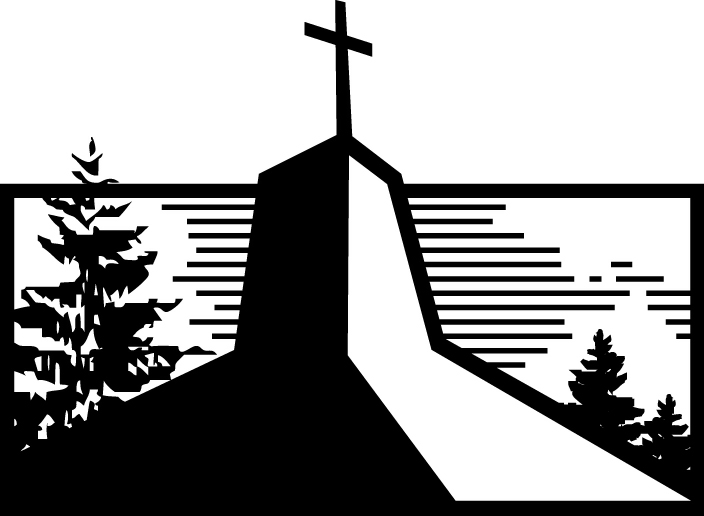 Celebrating in the CellPhilippians 1:12-18a4 Reasons Why Paul is Rejoicing While ArrestedThe ____________________ of Jesus is ____________________!Philippians 1:12It’s ____________________ “the whole palace guard” and “everyone else”.Philippians 1:13Fellow Christians have been ____________________ to ____________________.Philippians 1:14Even ____________________ preachers are ____________________ Christ!Philippians 1:15-18a; Galatians 1:6-9; 1 Thessalonians 2:2-6; 1 Peter 5:1-3THE POINT → It’s easier to ____________________ when we remember ____________________ stops God from doing his work.2 Ways to Maintain Joy in Life1. Stay ____________________ on Jesus.Hebrews 12:1-3REMEMBER → Focusing on self ___________________ us; focusing on others ___________________ us; focusing on Christ ___________________ our joy.2. Notice what God is ____________________.Philippians 1:12, 18a; Esther 4:14REMEMBER → No one writes, “Prison is great—wish you were here!” unless they see __________________________ in the situation.Celebrating in the CellPhilippians 1:12-18a4 Reasons Why Paul is Rejoicing While ArrestedThe GOOD NEWS of Jesus is ADVANCINGPhilippians 1:12It’s REACHED “the whole palace guard” and “everyone else”.Philippians 1:13Fellow Christians have been EMBOLDENED to SPEAK.Philippians 1:14Even ENVIOUS preachers are PROCLAIMING Christ!Philippians 1:15-18a; Galatians 1:6-9; 1 Thessalonians 2:2-6; 1 Peter 5:1-3THE POINT → It’s easier to REJOICE when we remember NOTHING stops God from doing his work.2 Ways to Maintain Joy in Life1. Stay FOCUSED on Jesus.Hebrews 12:1-3REMEMBER → Focusing on self DEPRESSES us; focusing on others DISAPPOINTS us; focusing on Christ DEEPENS our joy.2. Notice what God is DOING.Philippians 1:12, 18a; Esther 4:14REMEMBER → No one writes, “Prison is great—wish you were here!” unless they see GOD’S HAND in the situation.For Further Study(Readings and Questions for Life Groups or Personal Study)_________________________________________________________________________________________________Getting StartedThink about Paul’s situation as he was writing his letter to the Philippians. What factors could have caused him to lose joy?Digging DeeperRead Philippians 1:12-18a again. Despite his situation, what are some reasons why Paul was still able to “celebrate in the cell”?What lessons does this teach you about the God of your circumstances? How might these lessons help you maintain joy amid unpleasant circumstances?Have you ever experienced any of the situations below? What was it like to experience these things? Did they rob you of joy?Job loss or financial strainBeing criticized or judged by othersStress or break in a relationshipSevere illnessInjustice against youEnvy toward someone elseDriving It HomeRead Hebrews 12:1-3. How might “fixing our eyes on Jesus” help us in situations like the ones listed above?Read Hebrews 12:22-24. What further reasons for joy-in-Christ do you find in this text? How does this help you to live a life that is centered on Christ?loMarttell SánchezOctober 24, 2021Message #4 / Philippianslonewlifeukiah.com/sermonsMarttell SánchezOctober 24, 2021Message #4 / Philippiansnewlifeukiah.com/sermons